 Describing a Process   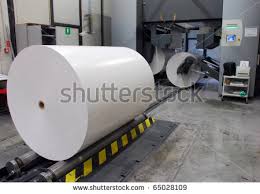 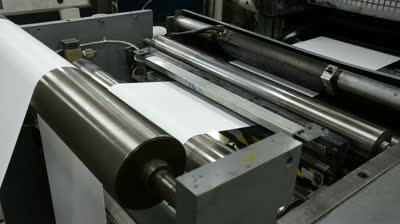 Making NewspapersWrite an article on the stages of production of newspapers. Include guide words firstly, secondly, then, after that, later, finally etc. (10 marks) Use your own words. Production of Newspapers The stages of making newspapers are very easy. Firstly, large rolls of paper and ink are delivered in trucks to the print factory. Then, the rolls are ready for printing. Secondly,__________________________________________________________________________________________________________________________________________________________________________________________________________________________________________________________________________________________________________________________________________________________________________________________________________________________________________________________________________________________________________________________________________________________________________________________________________________________________________________________________________________________________________________________________________________________________________________________________________________________________________________________________________________________StepsActionPartsHow/WhereResult1deliverlarge rolls of paper and inktrucks to print factoryrolls ready for printing2presspaper rolls/ ink platesprint pressnews printed 3cut printed news / sheetscutting machine news sheets ready4assemblenews sheets/newspapersforming machine newspapers ready5packnewspapers tied uppacking roompacked newspapers ready 6sendnewspaper packagestrucks and vanssupermarkets and shops